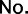 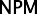 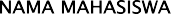 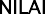 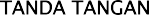 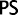 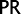 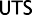 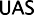 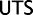 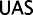 Catatan :	MEDAN....................................................................Persentase PenilaianPS	: Partisipasi	10%PR	: Tugas dan Aktivitas di Dalam Kelas	50%UTS   : Ujian Tengah Semester	15%UAS   : Ujian Akhir Semester	25%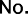 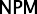 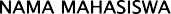 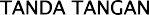 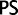 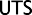 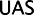 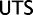 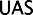 Catatan :	MEDAN....................................................................Persentase PenilaianPS	: Partisipasi	10%PR	: Tugas dan Aktivitas di Dalam Kelas	50%UTS   : Ujian Tengah Semester	15%UAS   : Ujian Akhir Semester	25%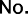 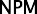 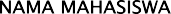 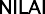 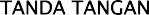 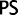 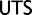 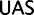 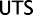 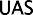 Catatan :	MEDAN....................................................................Persentase PenilaianPS	: Partisipasi	10%PR	: Tugas dan Aktivitas di Dalam Kelas	50%UTS   : Ujian Tengah Semester	15%UAS   : Ujian Akhir Semester	25%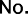 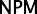 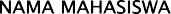 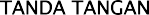 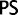 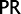 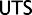 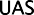 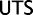 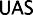 Catatan :	MEDAN....................................................................Persentase PenilaianPS	: Partisipasi	10%PR	: Tugas dan Aktivitas di Dalam Kelas	50%UTS   : Ujian Tengah Semester	15%UAS   : Ujian Akhir Semester	25%Kisaran Penentuan Nilai	Diketahui OlehWakil Dekan Bidang Akademik* Beri tanda X bagi peserta yang tidak hadir	Dr. NADRA IDEYANI VITA, M.Si NIDN.5414522Mata Kuliah / SKS: EVALUASI KEBIJAKAN PUBLIK / 2Mata Kuliah / SKS: EVALUASI KEBIJAKAN PUBLIK / 2Kode Mata Kuliah: IAP52047Kode Mata Kuliah: IAP52047Tingkat/Semester: V / 5Tingkat/Semester: V / 5Dosen Pengasuh: CHAIRIKA NST, S.AP, MAPDosen Pengasuh: CHAIRIKA NST, S.AP, MAPDosen Penguji:Dosen Penguji:Hari/Tanggal:Hari/Tanggal: SENIN / 07 FEBRUARI 2022Waktu:Waktu: 08:00-09:00 WIBKelas/Ruang:Kelas/Ruang: A1 / R.A.II.91.198520002ALYA HANIFAH2.198520003JIHAN MAHDIYAH3.198520004PRATIWI CANTIKA4.198520007ANJELINA HUTAURUK5.198520008ANANDA SALSABILA6.198520013INTAN PURNAMA SARI7.198520017RAHMAD RAMADHAN HARAHAP8.198520018SRI INDAH PRATIWI9.198520019AYUMAIDA SARI10.198520020DIAN HARDIATI11.198520023DEWI SAPRILLA12.198520024RESTU13.198520026HANAFIDZ RAMADHANI NASUTION14.198520028TULUS LUMBAN GAOL15.198520033ELBINARSON INAYAT SARUMAHA16.198520034ABDELINA SIDAURUK17.198520038PUTRI ASTARI18.198520039DWINA SINTA ULI BR. SIREGAR19.198520045DWI APRILLI20.198520046DEWI SRI HUWAIDAHMata Kuliah / SKS: EVALUASI KEBIJAKAN PUBLIK / 2Mata Kuliah / SKS: EVALUASI KEBIJAKAN PUBLIK / 2Kode Mata Kuliah: IAP52047Kode Mata Kuliah: IAP52047Tingkat/Semester: V / 5Tingkat/Semester: V / 5Dosen Pengasuh: CHAIRIKA NST, S.AP, MAPDosen Pengasuh: CHAIRIKA NST, S.AP, MAPDosen Penguji:Dosen Penguji:Hari/Tanggal:Hari/Tanggal: SENIN / 07 FEBRUARI 2022Waktu:Waktu: 08:00-09:00 WIBKelas/Ruang:Kelas/Ruang: A1 / R.A.II.921.198520047TIGOR ALBERT JOSUA SINURAT22.198520050MARTOGI IVAN SINAGA23.198520051NENG SRIWATI MANALU24.198520052MARTIN TAMBA25.198520053WIRNI ASIPI ZEBUA26.198520056BINA LORENSIA BR SEMBIRING27.198520057LAMRIA SARI SITUMORANG28.198520061HERI SETIAWAN HALAWA29.198520063EVA NOVIANTI MUHAM30.198520064MIAN ARTA IDA SARAGI31.198520065MEIMAN HASRAT HALAWA32.198520066STEVANI E. SINAGA33.198520067RATIH PUTRI HASIANTI NAPITUPULU34.198520072WILLIAM ALFREDO PANJAITAN35.198520073INDAH TRI MADYATI HRP36.198520074CHINTIA MARSAULINA HALOHO37.198520075ARNOLD AGENCY MANULLANG38.198520076IVAN HIDAYAT HARAHAP39.198520082FERSON ROLANDO MUNTHE40.198520083JAYA GOVINDO PURBAMata Kuliah / SKS: EVALUASI KEBIJAKAN PUBLIK / 2Mata Kuliah / SKS: EVALUASI KEBIJAKAN PUBLIK / 2Kode Mata Kuliah: IAP52047Kode Mata Kuliah: IAP52047Tingkat/Semester: V / 5Tingkat/Semester: V / 5Dosen Pengasuh: CHAIRIKA NST, S.AP, MAPDosen Pengasuh: CHAIRIKA NST, S.AP, MAPDosen Penguji:Dosen Penguji:Hari/Tanggal:Hari/Tanggal: SENIN / 07 FEBRUARI 2022Waktu:Waktu: 08:00-09:00 WIBKelas/Ruang:Kelas/Ruang: A1 / R.A.II.941.198520087MARYA NAIBAHO42.198520088HISRIANI43.198520089NURDELIA SARAGIH44.198520091JELINA PURWASIH NADEAK45.198520092ROULINA HOPPENY BUTAR-BUTAR46.198520097IIN INDAH S. RAJAGUKGUK47.198520098TRIHARDI NAIBAHO48.198520099MARINA SISTERIA NANDAYANI SIANTURI49.198520100DINDA NUR AGUSTIN50.198520102HARRYS SIMON NABABAN51.198520107FRANSISKA DEVADA SIHOTANG52.198520115PUTRI YULIANA53.198520116GLORYA MERRY CHRISTIANI BR. MANULLANG54.198520118KEVIN HAGAI SINAMBELA55.198520119SIMON PETRUS HAMONANGAN SIRINGORINGO56.198520124DOSMA BR. MANALU57.198520129SITI AGUSTINA SARI58.198520130IRFAN RAHMADHANI59.198520131WIDIYA NINGSIH60.198520132SITI HADIJAH BR. MUNTHEMata Kuliah / SKS: EVALUASI KEBIJAKAN PUBLIK / 2Mata Kuliah / SKS: EVALUASI KEBIJAKAN PUBLIK / 2Kode Mata Kuliah: IAP52047Kode Mata Kuliah: IAP52047Tingkat/Semester: V / 5Tingkat/Semester: V / 5Dosen Pengasuh: CHAIRIKA NST, S.AP, MAPDosen Pengasuh: CHAIRIKA NST, S.AP, MAPDosen Penguji:Dosen Penguji:Hari/Tanggal:Hari/Tanggal: SENIN / 07 FEBRUARI 2022Waktu:Waktu: 08:00-09:00 WIBKelas/Ruang:Kelas/Ruang: A1 / R.A.II.961.198520134VINCENT MANDALA ASASI HAREFA62.198520136RYAN JUAN HANSEL ALFONSIUS TINAMBUNAN63.198520137ASI H.P. SITOHANG64.198520139JOHANES AUDES SINAGA65.198520141NADIRA DEBI AULIA66.198520142HENDRIK RONALDO SIAHAAN67.198520144ADE NALISTIA68.198520152WINTO APRIL MANJAYA ZENDRATO69.198520153RATI LESTARI SILALAHI70.198520160YANUARWAN AHAD LUAHAMBOWO71.198520166WINDA VERONIKA PASARIBU72.198520169SILVIA SALSABILA LAOWE73.198520170JEFRI JAYA PRATAMA TELAUMBANUA74.198520201ARIANDY P. MAIBANG75.198520203DEWI NATASIA BR TARIGAN